Муниципальное  автономное  дошкольное  образовательное  учреждениедетский сад №5 «Родничок»Конспект физкультурного занятия  для детей старшего дошкольного возраста по сказке "Гуси-лебеди"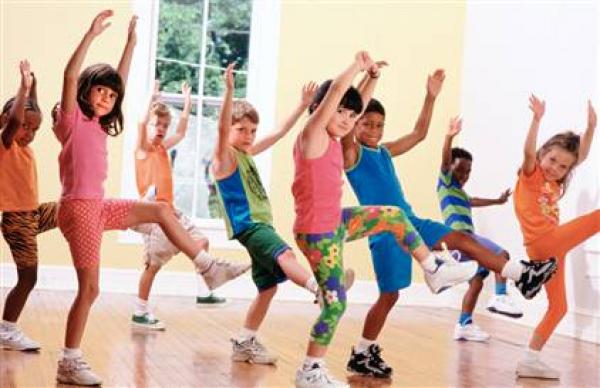 Задачи:1. Через сказку ввести детей в сказочный мир, развивая у них творчество и    фантазию.2. Учить подлезать дугу боком в группировке, складывая руки "полочкой" у груди.3. Закреплять умение ходить по канату приставным шагом.4. Развивать стремление к достижению цели и уверенность в своих силах.Приемы обучения.1. Показ ребенком подлезания под дугу "боком", "складываясь в комочек".2. Словесное напоминание ходьбы по канату приставным шагом: пятка к носку.3. Показ инструктором  упражнений с мячом.4. Зрительные ориентиры.5. Игровой метод.Обязанности воспитателя:1. До занятия прочитать детям сказку "Гуси-лебеди".2. В ходе занятия помочь затрудняющимся детям в выполнении движений.3. Смена атрибутов.Оборудование:По разным сторонам зала расставить "печку", "яблоньку" на подставке, "речка" – синяя ткань и поперек положить канат. Мячи, средние по количеству детей,  дуги, маска Волка, 8-10 платочков, флажки несколько штук.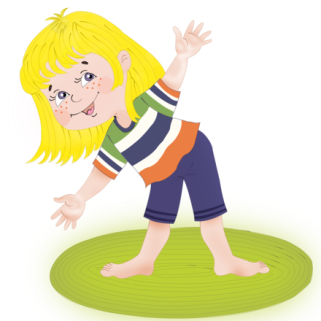 Ход занятия.1. часть.- Ребята, помните ли вы сказку "Гуси-лебеди?". Что случилось с Иванушкой в сказке?  Кто искал его?Ребята, хотите помочь Аленушке найти братца?Ответ детей.Не будем терять времени и отправимся в путь.Построение в колонну по одному, ходьба по залу друг за другом, соблюдая интервалы.- Дорожка извивается, как змейка. Будьте внимательны, ребята. Ходьба "змейкой" от флажка к флажку между дугами. Бег в среднем темпе 1,5 минуты, во время которого дети выполняют подскоки, руки на поясе ("веселая дорожка"). Ходьба по кругу. Пришли к яблоньке.Ребята, что спросим у яблоньки?Ответы детей:- Яблонька, не видела ли ты, куда полетели гуси-лебеди?- Поиграйте моими яблочками, скажу.Дети берут мячи (яблочки). Перестроение в три колонны.2. часть.ОРУ с мячом.1. И.п.: ср. ст., мяч внизу. 1- мяч вверх, посмотреть на него - вдох; 2-опустить мяч на лопатки - выдох, 3- снова мяч вверх, 4- И.п. (8-10 раз).2. И.п.: ноги врозь, мяч внизу. 1- поворот вправо, одновременно ударить мячом о пол у пятки правой ноги, поймать отскочивший мяч; 2 - И.п.; 3-4 то же в другую сторону (5-6- раз).3. И. п.: о. с. мяч на полу. 1-4 - поставить ступню на мяч, катать его вперед-назад, не отпуская его. Затем поменять ногу (3-4 раза).4. И.п.: сидя, ноги врозь, мяч вверху. 1-3 пружинящий наклон вперед, 3 раза ударить мячом о пол у ступней ног; 4 - И.п. (3-4 раза).5. И.п.: о.с. 1 - быстро присесть, разводя колени, одновременно бросить мяч о пол; 2 - быстро встать, поймать отскочивший мяч (8 раз).6. И.п.: стоя, мяч между ступнями ног. 1-4 подпрыгивать вверх, не роняя мяч. Повторить 3-4 раза по 10 прыжков, чередуя с ходьбой на месте.Взмахнула яблонька веточкой и указала дорожку.Перестроение по одному в колонну. Сложить мячи. Ходьба в колонне по одному.Но вот тропинка оборвалась прямо у печки. Что делать, ребята? Куда нам идти?Ответы детей.- Да, надо спросить у печки, где дорогу искать?- Печка, печка, скажи, куда полетели гуси-лебеди?- Погрейтесь в моей печурке, тогда скажу.Основные виды движений:1. Подлезание под дуги боком в группировке (3-4 раза). Дети делятся на три группы и встают у трех дуг, колоннами друг за другом. Подготовленный ребенок показывает подлезание под дугу боком, вначале правым, затем левым. Инструктор во время показа объясняет детям, что руки держим на коленях, приседаем у дуги и проходим боком, не задевая головой и спиной дуги. Погрелись в печурке, пора выходить на дорожку. Смотрите, ребята, впереди гуси-лебеди летят. Что будем делать?Ответы детей.- Догнать надо гусей.2. Бег в среднем темпе 1,5 мин., плавно поднимая и отпуская руки (как лебеди). Ходьба.- Прибежали к речке. Речка-речка, не видела ли ты, гусей-лебедей?- Пройдите по мостику и увидите дорогу.Ребята, а где же мост?Ответы детей.- Моста нет, но можно пройти по канату через речку.3. Ходьба по канату, приставляя пятку одной ноги к носку другой, держа руки в стороны (3-4 раза) поточно. Инструктор напоминает детям, что смотреть надо вперед, спину держать прямо. Дети, пройдя по канату, бегут по кругу, изображая лебедей, легкий бег на носочках, руки вверх-вниз.После выполнения упражнений дети сели на скамейку.Посмотрите, ребята, гуси сидят на горке и не летят домой. Почему?Ответы детей:Их волк не пускает.П/и "Гуси-лебеди" 3 раза. Правила игры: гуси должны "летать" по всему залу. Волк может ловить их только после слов: "Только крылья берегите!"3 часть.Ребята, пока волк ловит гусей, Аленушка нашла своего братца и отвела домой. Сели они на крылечко, а деревенские дети зовут их играть. Поиграем вместе!Подвижная игра «Найди свой дом».  «Ручеек». - Вот и закончилась наша сказка. Дети, мы долго искали вместе с Аленушкой братца Иванушку. Пора возвращаться в детский сад. Звучит песня «Вместе весело шагать»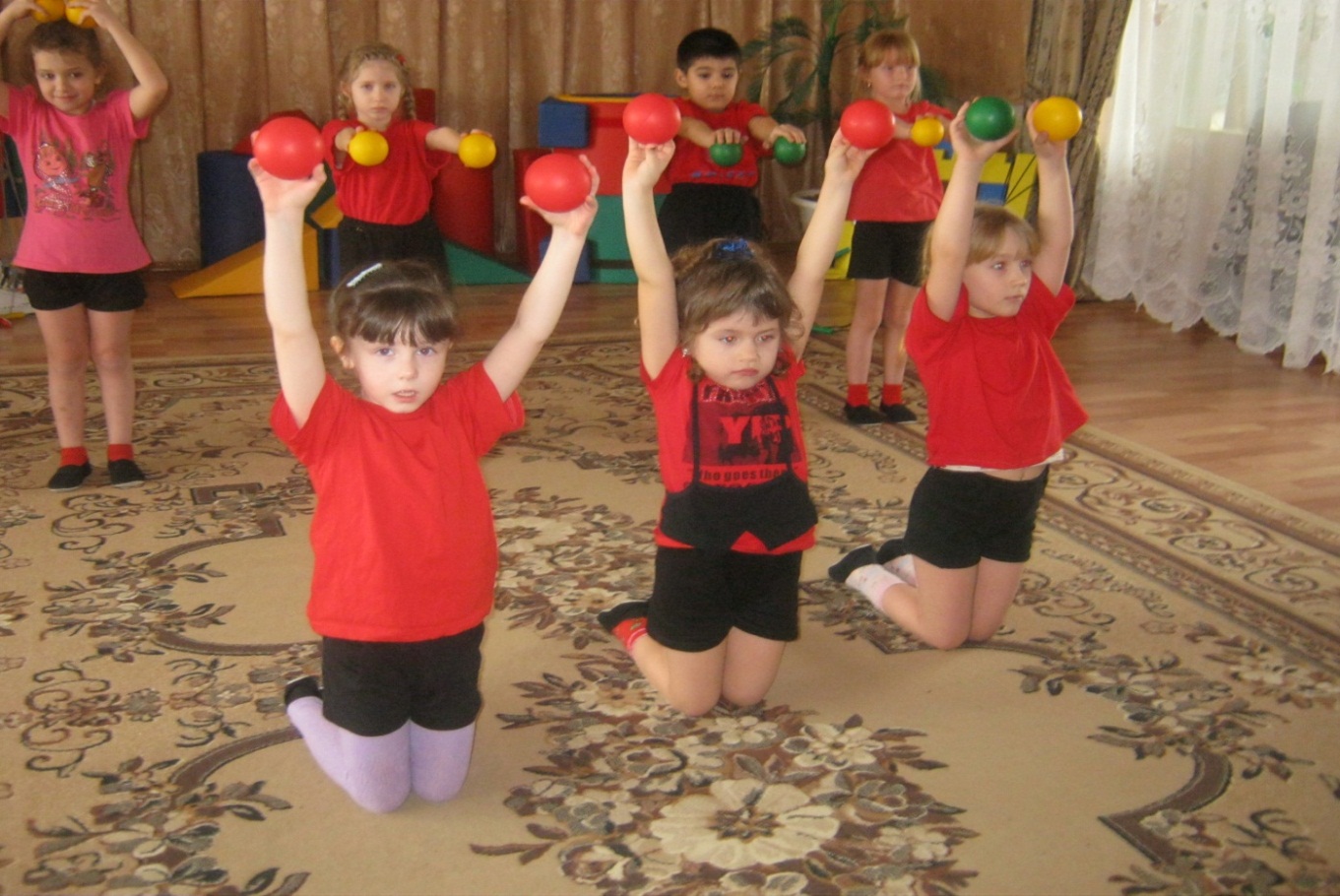 